CRONOGRAMA DE ATIVIDADESPEÇA DE DIVULGAÇÃOÉ necessário o envio do formulário do projeto com pelo menos 15 dias de antecedência da data prevista de realização uma vez que a elaboração das peças de divulgação são feitas pela agência de publicidade que presta serviço ao UNI-RN. Caso o projeto seja enviado ao setor após esse prazo, é necessário o proponente inserir abaixo a peça de divulgação em formato digital para abertura das inscrições.Obs.: Para agilidade à abertura dos eventos, pedimos que os projetos elaborem suas artes.Para solicitação de peça ao marketing:Arte de divulgação já elaborada pela equipe do projeto:Com a aprovação do Projeto de Extensão, o proponente da atividade deverá se atentar aos registros necessários a se obter afim de evidenciar a realização da atividade de extensão e o posterior preenchimento do Relatório Final.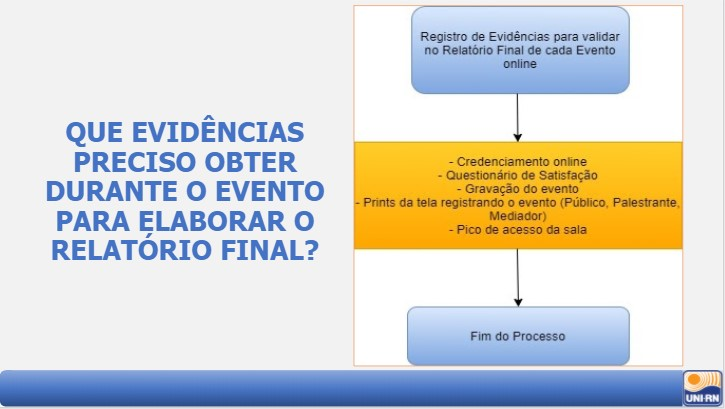 OBSERVAÇÃO 1: A lista de frequência na modalidade online é denominada credenciamento online e será criada pelo Núcleo de Extensão e enviada para a organização do projeto para ser disponibilizada via chat da plataforma de transmissão online, durante o evento como registro de evidência dos participantes presentes. Assim será feito também com o questionário de satisfação do evento. Na modalidade Live não haverá essa etapa.OBSERVAÇÃO 2: Os projetos que possuem membros e/ou organizadores e que solicitarão declaração de organização, deverão fazer o registro das suas reuniões online e contabilização da carga horária dedicada pelos seus membros para enviar posteriormente ao Núcleo de Extensão como evidência para comprovação.ASSINATURA DO COORDENADOR DA ATIVIDADE:____________________________________DATA: ____/____/____FORMULÁRIO DE SUBMISSÃO DE PROJETO - EVENTO ONLINE/PRESENCIALFORMULÁRIO DE SUBMISSÃO DE PROJETO - EVENTO ONLINE/PRESENCIALFORMULÁRIO DE SUBMISSÃO DE PROJETO - EVENTO ONLINE/PRESENCIALFORMULÁRIO DE SUBMISSÃO DE PROJETO - EVENTO ONLINE/PRESENCIALFORMULÁRIO DE SUBMISSÃO DE PROJETO - EVENTO ONLINE/PRESENCIALFORMULÁRIO DE SUBMISSÃO DE PROJETO - EVENTO ONLINE/PRESENCIALFORMULÁRIO DE SUBMISSÃO DE PROJETO - EVENTO ONLINE/PRESENCIALFORMULÁRIO DE SUBMISSÃO DE PROJETO - EVENTO ONLINE/PRESENCIALFORMULÁRIO DE SUBMISSÃO DE PROJETO - EVENTO ONLINE/PRESENCIALFORMULÁRIO DE SUBMISSÃO DE PROJETO - EVENTO ONLINE/PRESENCIALFORMULÁRIO DE SUBMISSÃO DE PROJETO - EVENTO ONLINE/PRESENCIALFORMULÁRIO DE SUBMISSÃO DE PROJETO - EVENTO ONLINE/PRESENCIALFORMULÁRIO DE SUBMISSÃO DE PROJETO - EVENTO ONLINE/PRESENCIALFORMULÁRIO DE SUBMISSÃO DE PROJETO - EVENTO ONLINE/PRESENCIALFORMULÁRIO DE SUBMISSÃO DE PROJETO - EVENTO ONLINE/PRESENCIALINFORMAÇÕES GERAISINFORMAÇÕES GERAISINFORMAÇÕES GERAISINFORMAÇÕES GERAISINFORMAÇÕES GERAISINFORMAÇÕES GERAISINFORMAÇÕES GERAISINFORMAÇÕES GERAISINFORMAÇÕES GERAISINFORMAÇÕES GERAISINFORMAÇÕES GERAISINFORMAÇÕES GERAISINFORMAÇÕES GERAISINFORMAÇÕES GERAISINFORMAÇÕES GERAIS1– Título do projeto:1– Título do projeto:1– Título do projeto:1– Título do projeto:1– Título do projeto:1– Título do projeto:1– Título do projeto:1– Título do projeto:1– Título do projeto:1– Título do projeto:1– Título do projeto:1– Título do projeto:1– Título do projeto:1– Título do projeto:1– Título do projeto:2 – Projeto: (   ) Novo    (   ) Em continuidade – Edição: _____2 – Projeto: (   ) Novo    (   ) Em continuidade – Edição: _____2 – Projeto: (   ) Novo    (   ) Em continuidade – Edição: _____2 – Projeto: (   ) Novo    (   ) Em continuidade – Edição: _____2 – Projeto: (   ) Novo    (   ) Em continuidade – Edição: _____2 – Projeto: (   ) Novo    (   ) Em continuidade – Edição: _____2 – Projeto: (   ) Novo    (   ) Em continuidade – Edição: _____2 – Projeto: (   ) Novo    (   ) Em continuidade – Edição: _____2 – Projeto: (   ) Novo    (   ) Em continuidade – Edição: _____2 – Projeto: (   ) Novo    (   ) Em continuidade – Edição: _____2 – Projeto: (   ) Novo    (   ) Em continuidade – Edição: _____2 – Projeto: (   ) Novo    (   ) Em continuidade – Edição: _____2 – Projeto: (   ) Novo    (   ) Em continuidade – Edição: _____2 – Projeto: (   ) Novo    (   ) Em continuidade – Edição: _____2 – Projeto: (   ) Novo    (   ) Em continuidade – Edição: _____2.1 – Semestre de referência: (    ) 2022.1    (  ) 2022.22.1 – Semestre de referência: (    ) 2022.1    (  ) 2022.22.1 – Semestre de referência: (    ) 2022.1    (  ) 2022.22.1 – Semestre de referência: (    ) 2022.1    (  ) 2022.22.1 – Semestre de referência: (    ) 2022.1    (  ) 2022.22.1 – Semestre de referência: (    ) 2022.1    (  ) 2022.22.1 – Semestre de referência: (    ) 2022.1    (  ) 2022.22.1 – Semestre de referência: (    ) 2022.1    (  ) 2022.22.1 – Semestre de referência: (    ) 2022.1    (  ) 2022.22.1 – Semestre de referência: (    ) 2022.1    (  ) 2022.22.1 – Semestre de referência: (    ) 2022.1    (  ) 2022.22.1 – Semestre de referência: (    ) 2022.1    (  ) 2022.22.1 – Semestre de referência: (    ) 2022.1    (  ) 2022.22.1 – Semestre de referência: (    ) 2022.1    (  ) 2022.22.1 – Semestre de referência: (    ) 2022.1    (  ) 2022.23 – Coordenador do projeto (Docente ou Funcionário do UNI-RN):3 – Coordenador do projeto (Docente ou Funcionário do UNI-RN):3 – Coordenador do projeto (Docente ou Funcionário do UNI-RN):3 – Coordenador do projeto (Docente ou Funcionário do UNI-RN):3 – Coordenador do projeto (Docente ou Funcionário do UNI-RN):3 – Coordenador do projeto (Docente ou Funcionário do UNI-RN):3 – Coordenador do projeto (Docente ou Funcionário do UNI-RN):3 – Coordenador do projeto (Docente ou Funcionário do UNI-RN):3 – Coordenador do projeto (Docente ou Funcionário do UNI-RN):3 – Coordenador do projeto (Docente ou Funcionário do UNI-RN):3 – Coordenador do projeto (Docente ou Funcionário do UNI-RN):3 – Coordenador do projeto (Docente ou Funcionário do UNI-RN):3 – Coordenador do projeto (Docente ou Funcionário do UNI-RN):3 – Coordenador do projeto (Docente ou Funcionário do UNI-RN):3 – Coordenador do projeto (Docente ou Funcionário do UNI-RN):3.1 Nome:3.1 Nome:3.1 Nome:3.1 Nome:3.1 Nome:3.1 Nome:3.1 Nome:3.1 Nome:3.1 Nome:3.1 Nome:3.1 Nome:3.1 Nome:3.1 Nome:3.1 Nome:3.1 Nome:3.2 – E-mail:                                                          3.3 – Contato:3.2 – E-mail:                                                          3.3 – Contato:3.2 – E-mail:                                                          3.3 – Contato:3.2 – E-mail:                                                          3.3 – Contato:3.2 – E-mail:                                                          3.3 – Contato:3.2 – E-mail:                                                          3.3 – Contato:3.2 – E-mail:                                                          3.3 – Contato:3.2 – E-mail:                                                          3.3 – Contato:3.2 – E-mail:                                                          3.3 – Contato:3.2 – E-mail:                                                          3.3 – Contato:3.2 – E-mail:                                                          3.3 – Contato:3.2 – E-mail:                                                          3.3 – Contato:3.2 – E-mail:                                                          3.3 – Contato:3.2 – E-mail:                                                          3.3 – Contato:3.2 – E-mail:                                                          3.3 – Contato:3.4 - Essa atividade é produto de uma disciplina? (   ) Sim   (    ) Não   - Qual?3.4 - Essa atividade é produto de uma disciplina? (   ) Sim   (    ) Não   - Qual?3.4 - Essa atividade é produto de uma disciplina? (   ) Sim   (    ) Não   - Qual?3.4 - Essa atividade é produto de uma disciplina? (   ) Sim   (    ) Não   - Qual?3.4 - Essa atividade é produto de uma disciplina? (   ) Sim   (    ) Não   - Qual?3.4 - Essa atividade é produto de uma disciplina? (   ) Sim   (    ) Não   - Qual?3.4 - Essa atividade é produto de uma disciplina? (   ) Sim   (    ) Não   - Qual?3.4 - Essa atividade é produto de uma disciplina? (   ) Sim   (    ) Não   - Qual?3.4 - Essa atividade é produto de uma disciplina? (   ) Sim   (    ) Não   - Qual?3.4 - Essa atividade é produto de uma disciplina? (   ) Sim   (    ) Não   - Qual?3.4 - Essa atividade é produto de uma disciplina? (   ) Sim   (    ) Não   - Qual?3.4 - Essa atividade é produto de uma disciplina? (   ) Sim   (    ) Não   - Qual?3.4 - Essa atividade é produto de uma disciplina? (   ) Sim   (    ) Não   - Qual?3.4 - Essa atividade é produto de uma disciplina? (   ) Sim   (    ) Não   - Qual?3.4 - Essa atividade é produto de uma disciplina? (   ) Sim   (    ) Não   - Qual?3.5 - Essa é uma atividade da unidade curricular de extensão (disciplina projeto de extensão)*? (  ) Sim  (    ) Não - Qual?*Conforme Resolução MEC - CNE nº07/20183.5 - Essa é uma atividade da unidade curricular de extensão (disciplina projeto de extensão)*? (  ) Sim  (    ) Não - Qual?*Conforme Resolução MEC - CNE nº07/20183.5 - Essa é uma atividade da unidade curricular de extensão (disciplina projeto de extensão)*? (  ) Sim  (    ) Não - Qual?*Conforme Resolução MEC - CNE nº07/20183.5 - Essa é uma atividade da unidade curricular de extensão (disciplina projeto de extensão)*? (  ) Sim  (    ) Não - Qual?*Conforme Resolução MEC - CNE nº07/20183.5 - Essa é uma atividade da unidade curricular de extensão (disciplina projeto de extensão)*? (  ) Sim  (    ) Não - Qual?*Conforme Resolução MEC - CNE nº07/20183.5 - Essa é uma atividade da unidade curricular de extensão (disciplina projeto de extensão)*? (  ) Sim  (    ) Não - Qual?*Conforme Resolução MEC - CNE nº07/20183.5 - Essa é uma atividade da unidade curricular de extensão (disciplina projeto de extensão)*? (  ) Sim  (    ) Não - Qual?*Conforme Resolução MEC - CNE nº07/20183.5 - Essa é uma atividade da unidade curricular de extensão (disciplina projeto de extensão)*? (  ) Sim  (    ) Não - Qual?*Conforme Resolução MEC - CNE nº07/20183.5 - Essa é uma atividade da unidade curricular de extensão (disciplina projeto de extensão)*? (  ) Sim  (    ) Não - Qual?*Conforme Resolução MEC - CNE nº07/20183.5 - Essa é uma atividade da unidade curricular de extensão (disciplina projeto de extensão)*? (  ) Sim  (    ) Não - Qual?*Conforme Resolução MEC - CNE nº07/20183.5 - Essa é uma atividade da unidade curricular de extensão (disciplina projeto de extensão)*? (  ) Sim  (    ) Não - Qual?*Conforme Resolução MEC - CNE nº07/20183.5 - Essa é uma atividade da unidade curricular de extensão (disciplina projeto de extensão)*? (  ) Sim  (    ) Não - Qual?*Conforme Resolução MEC - CNE nº07/20183.5 - Essa é uma atividade da unidade curricular de extensão (disciplina projeto de extensão)*? (  ) Sim  (    ) Não - Qual?*Conforme Resolução MEC - CNE nº07/20183.5 - Essa é uma atividade da unidade curricular de extensão (disciplina projeto de extensão)*? (  ) Sim  (    ) Não - Qual?*Conforme Resolução MEC - CNE nº07/20183.5 - Essa é uma atividade da unidade curricular de extensão (disciplina projeto de extensão)*? (  ) Sim  (    ) Não - Qual?*Conforme Resolução MEC - CNE nº07/20184 – Curso de graduação vinculado:  Assinale-a(s)4 – Curso de graduação vinculado:  Assinale-a(s)4 – Curso de graduação vinculado:  Assinale-a(s)4 – Curso de graduação vinculado:  Assinale-a(s)4 – Curso de graduação vinculado:  Assinale-a(s)4 – Curso de graduação vinculado:  Assinale-a(s)4 – Curso de graduação vinculado:  Assinale-a(s)4 – Curso de graduação vinculado:  Assinale-a(s)4 – Curso de graduação vinculado:  Assinale-a(s)4 – Curso de graduação vinculado:  Assinale-a(s)4 – Curso de graduação vinculado:  Assinale-a(s)4 – Curso de graduação vinculado:  Assinale-a(s)4 – Curso de graduação vinculado:  Assinale-a(s)4 – Curso de graduação vinculado:  Assinale-a(s)4 – Curso de graduação vinculado:  Assinale-a(s)AdministraçãoAdministraçãoDireitoDireitoDireitoDireitoDireitoEnfermagemEnfermagemEnfermagemEnfermagemEnfermagemArquitetura e UrbanismoArquitetura e UrbanismoEducação FísicaEducação FísicaEducação FísicaEducação FísicaEducação FísicaNutriçãoNutriçãoNutriçãoNutriçãoNutriçãoBacharel em Sistema de InformaçãoBacharel em Sistema de InformaçãoEngenharia CivilEngenharia CivilEngenharia CivilEngenharia CivilEngenharia CivilPsicologiaPsicologiaPsicologiaPsicologiaPsicologiaCiências contábeisCiências contábeisNúcleos / InstitucionalNúcleos / InstitucionalNúcleos / InstitucionalNúcleos / InstitucionalNúcleos / Institucional5 – Área Temática:  Assinale-a(s)5 – Área Temática:  Assinale-a(s)5 – Área Temática:  Assinale-a(s)5 – Área Temática:  Assinale-a(s)5 – Área Temática:  Assinale-a(s)5 – Área Temática:  Assinale-a(s)5 – Área Temática:  Assinale-a(s)5 – Área Temática:  Assinale-a(s)5 – Área Temática:  Assinale-a(s)5 – Área Temática:  Assinale-a(s)5 – Área Temática:  Assinale-a(s)5 – Área Temática:  Assinale-a(s)5 – Área Temática:  Assinale-a(s)5 – Área Temática:  Assinale-a(s)5 – Área Temática:  Assinale-a(s)Arte e CulturaArte e CulturaEducação e CidadaniaEducação e CidadaniaEducação e CidadaniaTecnologia e ProduçãoTecnologia e ProduçãoTecnologia e ProduçãoTecnologia e ProduçãoTecnologia e ProduçãoTecnologia e ProduçãoComunicaçãoComunicaçãoMeio Ambiente e SustentabilidadeMeio Ambiente e SustentabilidadeMeio Ambiente e SustentabilidadeTrabalho e RendaTrabalho e RendaTrabalho e RendaTrabalho e RendaTrabalho e RendaTrabalho e RendaDireitos Humanos e JustiçaDireitos Humanos e JustiçaSaúde, Esporte e LazerSaúde, Esporte e LazerSaúde, Esporte e Lazer6 - Modalidade da atividade:  6 - Modalidade da atividade:  6 - Modalidade da atividade:  6 - Modalidade da atividade:  6 - Modalidade da atividade:  6 - Modalidade da atividade:  6 - Modalidade da atividade:  6 - Modalidade da atividade:  6 - Modalidade da atividade:  6 - Modalidade da atividade:  6 - Modalidade da atividade:  6 - Modalidade da atividade:  6 - Modalidade da atividade:  6 - Modalidade da atividade:  6 - Modalidade da atividade:  PresencialPresencialOnline Online Online Híbrido 6 – Que tipo de atividade online o projeto se caracteriza:6 – Que tipo de atividade online o projeto se caracteriza: Evento (webinar, ciclo de palestras) Evento (webinar, ciclo de palestras) Evento (webinar, ciclo de palestras) Evento (webinar, ciclo de palestras)Live (Instagram do curso ou projeto)                   Live (Instagram do curso ou projeto)                   Live (Instagram do curso ou projeto)                   Live (Instagram do curso ou projeto)                   Live (Instagram do curso ou projeto)                   Live (Instagram do curso ou projeto)                   Live (Instagram do curso ou projeto)                   6.1 – A atividade ocorrerá em qual plataforma online? 6.1 – A atividade ocorrerá em qual plataforma online? 6.1 – A atividade ocorrerá em qual plataforma online? 6.1 – A atividade ocorrerá em qual plataforma online? 6.1 – A atividade ocorrerá em qual plataforma online? Google MeetYoutubeYoutubeInstagram*Instagram*Instagram*7 - Local a ser realizado, caso seja presencial ou híbrido: 7 - Local a ser realizado, caso seja presencial ou híbrido: 7 - Local a ser realizado, caso seja presencial ou híbrido: 7 - Local a ser realizado, caso seja presencial ou híbrido: 7 - Local a ser realizado, caso seja presencial ou híbrido: 7 - Local a ser realizado, caso seja presencial ou híbrido: 7 - Local a ser realizado, caso seja presencial ou híbrido: 7 - Local a ser realizado, caso seja presencial ou híbrido: 7 - Local a ser realizado, caso seja presencial ou híbrido: 7 - Local a ser realizado, caso seja presencial ou híbrido: 7 - Local a ser realizado, caso seja presencial ou híbrido: 7 - Local a ser realizado, caso seja presencial ou híbrido: 7 - Local a ser realizado, caso seja presencial ou híbrido: 7 - Local a ser realizado, caso seja presencial ou híbrido: 7 - Local a ser realizado, caso seja presencial ou híbrido: *As lives no Instagram não serão certificadas. Apenas é emitido a declaração para os organizadores e palestrante.*As lives no Instagram não serão certificadas. Apenas é emitido a declaração para os organizadores e palestrante.*As lives no Instagram não serão certificadas. Apenas é emitido a declaração para os organizadores e palestrante.*As lives no Instagram não serão certificadas. Apenas é emitido a declaração para os organizadores e palestrante.*As lives no Instagram não serão certificadas. Apenas é emitido a declaração para os organizadores e palestrante.*As lives no Instagram não serão certificadas. Apenas é emitido a declaração para os organizadores e palestrante.*As lives no Instagram não serão certificadas. Apenas é emitido a declaração para os organizadores e palestrante.*As lives no Instagram não serão certificadas. Apenas é emitido a declaração para os organizadores e palestrante.*As lives no Instagram não serão certificadas. Apenas é emitido a declaração para os organizadores e palestrante.*As lives no Instagram não serão certificadas. Apenas é emitido a declaração para os organizadores e palestrante.*As lives no Instagram não serão certificadas. Apenas é emitido a declaração para os organizadores e palestrante.*As lives no Instagram não serão certificadas. Apenas é emitido a declaração para os organizadores e palestrante.*As lives no Instagram não serão certificadas. Apenas é emitido a declaração para os organizadores e palestrante.*As lives no Instagram não serão certificadas. Apenas é emitido a declaração para os organizadores e palestrante.*As lives no Instagram não serão certificadas. Apenas é emitido a declaração para os organizadores e palestrante.8 - Data: Início das atividades:  		                                              Término das atividades:8 - Data: Início das atividades:  		                                              Término das atividades:8 - Data: Início das atividades:  		                                              Término das atividades:8 - Data: Início das atividades:  		                                              Término das atividades:8 - Data: Início das atividades:  		                                              Término das atividades:8 - Data: Início das atividades:  		                                              Término das atividades:8 - Data: Início das atividades:  		                                              Término das atividades:8 - Data: Início das atividades:  		                                              Término das atividades:8 - Data: Início das atividades:  		                                              Término das atividades:8 - Data: Início das atividades:  		                                              Término das atividades:8 - Data: Início das atividades:  		                                              Término das atividades:8 - Data: Início das atividades:  		                                              Término das atividades:8 - Data: Início das atividades:  		                                              Término das atividades:8 - Data: Início das atividades:  		                                              Término das atividades:8 - Data: Início das atividades:  		                                              Término das atividades:9 - Equipe de Trabalho:9 - Equipe de Trabalho:9 - Equipe de Trabalho:9 - Equipe de Trabalho:9 - Equipe de Trabalho:9 - Equipe de Trabalho:9 - Equipe de Trabalho:9 - Equipe de Trabalho:9 - Equipe de Trabalho:9 - Equipe de Trabalho:9 - Equipe de Trabalho:9 - Equipe de Trabalho:9 - Equipe de Trabalho:9 - Equipe de Trabalho:9 - Equipe de Trabalho:*Categorias: Coordenador (CO) - Professor Colaborador (PCL) - Funcionário UNI-RN (F)  – Aluno UNI-RN (AU) – Externo (E).¹Contato do professor coordenador do projeto e de pelo menos 2 alunos membros do projeto.*Categorias: Coordenador (CO) - Professor Colaborador (PCL) - Funcionário UNI-RN (F)  – Aluno UNI-RN (AU) – Externo (E).¹Contato do professor coordenador do projeto e de pelo menos 2 alunos membros do projeto.*Categorias: Coordenador (CO) - Professor Colaborador (PCL) - Funcionário UNI-RN (F)  – Aluno UNI-RN (AU) – Externo (E).¹Contato do professor coordenador do projeto e de pelo menos 2 alunos membros do projeto.*Categorias: Coordenador (CO) - Professor Colaborador (PCL) - Funcionário UNI-RN (F)  – Aluno UNI-RN (AU) – Externo (E).¹Contato do professor coordenador do projeto e de pelo menos 2 alunos membros do projeto.*Categorias: Coordenador (CO) - Professor Colaborador (PCL) - Funcionário UNI-RN (F)  – Aluno UNI-RN (AU) – Externo (E).¹Contato do professor coordenador do projeto e de pelo menos 2 alunos membros do projeto.*Categorias: Coordenador (CO) - Professor Colaborador (PCL) - Funcionário UNI-RN (F)  – Aluno UNI-RN (AU) – Externo (E).¹Contato do professor coordenador do projeto e de pelo menos 2 alunos membros do projeto.*Categorias: Coordenador (CO) - Professor Colaborador (PCL) - Funcionário UNI-RN (F)  – Aluno UNI-RN (AU) – Externo (E).¹Contato do professor coordenador do projeto e de pelo menos 2 alunos membros do projeto.*Categorias: Coordenador (CO) - Professor Colaborador (PCL) - Funcionário UNI-RN (F)  – Aluno UNI-RN (AU) – Externo (E).¹Contato do professor coordenador do projeto e de pelo menos 2 alunos membros do projeto.*Categorias: Coordenador (CO) - Professor Colaborador (PCL) - Funcionário UNI-RN (F)  – Aluno UNI-RN (AU) – Externo (E).¹Contato do professor coordenador do projeto e de pelo menos 2 alunos membros do projeto.*Categorias: Coordenador (CO) - Professor Colaborador (PCL) - Funcionário UNI-RN (F)  – Aluno UNI-RN (AU) – Externo (E).¹Contato do professor coordenador do projeto e de pelo menos 2 alunos membros do projeto.*Categorias: Coordenador (CO) - Professor Colaborador (PCL) - Funcionário UNI-RN (F)  – Aluno UNI-RN (AU) – Externo (E).¹Contato do professor coordenador do projeto e de pelo menos 2 alunos membros do projeto.*Categorias: Coordenador (CO) - Professor Colaborador (PCL) - Funcionário UNI-RN (F)  – Aluno UNI-RN (AU) – Externo (E).¹Contato do professor coordenador do projeto e de pelo menos 2 alunos membros do projeto.*Categorias: Coordenador (CO) - Professor Colaborador (PCL) - Funcionário UNI-RN (F)  – Aluno UNI-RN (AU) – Externo (E).¹Contato do professor coordenador do projeto e de pelo menos 2 alunos membros do projeto.*Categorias: Coordenador (CO) - Professor Colaborador (PCL) - Funcionário UNI-RN (F)  – Aluno UNI-RN (AU) – Externo (E).¹Contato do professor coordenador do projeto e de pelo menos 2 alunos membros do projeto.*Categorias: Coordenador (CO) - Professor Colaborador (PCL) - Funcionário UNI-RN (F)  – Aluno UNI-RN (AU) – Externo (E).¹Contato do professor coordenador do projeto e de pelo menos 2 alunos membros do projeto.10 - Carga horária da equipe de trabalho:10 - Carga horária da equipe de trabalho:10 - Carga horária da equipe de trabalho:10 - Carga horária da equipe de trabalho:10 - Carga horária da equipe de trabalho:10 - Carga horária da equipe de trabalho:10 - Carga horária da equipe de trabalho:10 - Carga horária da equipe de trabalho:10 - Carga horária da equipe de trabalho:10 - Carga horária da equipe de trabalho:10 - Carga horária da equipe de trabalho:10 - Carga horária da equipe de trabalho:10 - Carga horária da equipe de trabalho:10 - Carga horária da equipe de trabalho:10 - Carga horária da equipe de trabalho:11 – Existe parceria externa*?  Qual(is)? 11 – Existe parceria externa*?  Qual(is)? 11 – Existe parceria externa*?  Qual(is)? 11 – Existe parceria externa*?  Qual(is)? 11 – Existe parceria externa*?  Qual(is)? 11 – Existe parceria externa*?  Qual(is)? 11 – Existe parceria externa*?  Qual(is)? 11 – Existe parceria externa*?  Qual(is)? 11 – Existe parceria externa*?  Qual(is)? 11 – Existe parceria externa*?  Qual(is)? 11 – Existe parceria externa*?  Qual(is)? 11 – Existe parceria externa*?  Qual(is)? 11 – Existe parceria externa*?  Qual(is)? 11 – Existe parceria externa*?  Qual(is)? 11 – Existe parceria externa*?  Qual(is)? *Tipos: (1) Instituição Religiosas/Assistenciais; (2) Instituição Pública (Federal, Estadual ou Municipal); (3) Instituição de Iniciativa Privada; (4) Organizações Não-governamentais – ONGs; (5) Movimentos Sociais; (6) Organizações Sindicais;  (7) Grupos Comunitários; (8) Instituição de Economia Mista*Tipos: (1) Instituição Religiosas/Assistenciais; (2) Instituição Pública (Federal, Estadual ou Municipal); (3) Instituição de Iniciativa Privada; (4) Organizações Não-governamentais – ONGs; (5) Movimentos Sociais; (6) Organizações Sindicais;  (7) Grupos Comunitários; (8) Instituição de Economia Mista*Tipos: (1) Instituição Religiosas/Assistenciais; (2) Instituição Pública (Federal, Estadual ou Municipal); (3) Instituição de Iniciativa Privada; (4) Organizações Não-governamentais – ONGs; (5) Movimentos Sociais; (6) Organizações Sindicais;  (7) Grupos Comunitários; (8) Instituição de Economia Mista*Tipos: (1) Instituição Religiosas/Assistenciais; (2) Instituição Pública (Federal, Estadual ou Municipal); (3) Instituição de Iniciativa Privada; (4) Organizações Não-governamentais – ONGs; (5) Movimentos Sociais; (6) Organizações Sindicais;  (7) Grupos Comunitários; (8) Instituição de Economia Mista*Tipos: (1) Instituição Religiosas/Assistenciais; (2) Instituição Pública (Federal, Estadual ou Municipal); (3) Instituição de Iniciativa Privada; (4) Organizações Não-governamentais – ONGs; (5) Movimentos Sociais; (6) Organizações Sindicais;  (7) Grupos Comunitários; (8) Instituição de Economia Mista*Tipos: (1) Instituição Religiosas/Assistenciais; (2) Instituição Pública (Federal, Estadual ou Municipal); (3) Instituição de Iniciativa Privada; (4) Organizações Não-governamentais – ONGs; (5) Movimentos Sociais; (6) Organizações Sindicais;  (7) Grupos Comunitários; (8) Instituição de Economia Mista*Tipos: (1) Instituição Religiosas/Assistenciais; (2) Instituição Pública (Federal, Estadual ou Municipal); (3) Instituição de Iniciativa Privada; (4) Organizações Não-governamentais – ONGs; (5) Movimentos Sociais; (6) Organizações Sindicais;  (7) Grupos Comunitários; (8) Instituição de Economia Mista*Tipos: (1) Instituição Religiosas/Assistenciais; (2) Instituição Pública (Federal, Estadual ou Municipal); (3) Instituição de Iniciativa Privada; (4) Organizações Não-governamentais – ONGs; (5) Movimentos Sociais; (6) Organizações Sindicais;  (7) Grupos Comunitários; (8) Instituição de Economia Mista*Tipos: (1) Instituição Religiosas/Assistenciais; (2) Instituição Pública (Federal, Estadual ou Municipal); (3) Instituição de Iniciativa Privada; (4) Organizações Não-governamentais – ONGs; (5) Movimentos Sociais; (6) Organizações Sindicais;  (7) Grupos Comunitários; (8) Instituição de Economia Mista*Tipos: (1) Instituição Religiosas/Assistenciais; (2) Instituição Pública (Federal, Estadual ou Municipal); (3) Instituição de Iniciativa Privada; (4) Organizações Não-governamentais – ONGs; (5) Movimentos Sociais; (6) Organizações Sindicais;  (7) Grupos Comunitários; (8) Instituição de Economia Mista*Tipos: (1) Instituição Religiosas/Assistenciais; (2) Instituição Pública (Federal, Estadual ou Municipal); (3) Instituição de Iniciativa Privada; (4) Organizações Não-governamentais – ONGs; (5) Movimentos Sociais; (6) Organizações Sindicais;  (7) Grupos Comunitários; (8) Instituição de Economia Mista*Tipos: (1) Instituição Religiosas/Assistenciais; (2) Instituição Pública (Federal, Estadual ou Municipal); (3) Instituição de Iniciativa Privada; (4) Organizações Não-governamentais – ONGs; (5) Movimentos Sociais; (6) Organizações Sindicais;  (7) Grupos Comunitários; (8) Instituição de Economia Mista*Tipos: (1) Instituição Religiosas/Assistenciais; (2) Instituição Pública (Federal, Estadual ou Municipal); (3) Instituição de Iniciativa Privada; (4) Organizações Não-governamentais – ONGs; (5) Movimentos Sociais; (6) Organizações Sindicais;  (7) Grupos Comunitários; (8) Instituição de Economia Mista*Tipos: (1) Instituição Religiosas/Assistenciais; (2) Instituição Pública (Federal, Estadual ou Municipal); (3) Instituição de Iniciativa Privada; (4) Organizações Não-governamentais – ONGs; (5) Movimentos Sociais; (6) Organizações Sindicais;  (7) Grupos Comunitários; (8) Instituição de Economia Mista*Tipos: (1) Instituição Religiosas/Assistenciais; (2) Instituição Pública (Federal, Estadual ou Municipal); (3) Instituição de Iniciativa Privada; (4) Organizações Não-governamentais – ONGs; (5) Movimentos Sociais; (6) Organizações Sindicais;  (7) Grupos Comunitários; (8) Instituição de Economia MistaSOBRE O PROJETOSOBRE O PROJETOSOBRE O PROJETOSOBRE O PROJETOSOBRE O PROJETOSOBRE O PROJETOSOBRE O PROJETOSOBRE O PROJETOSOBRE O PROJETOSOBRE O PROJETOSOBRE O PROJETOSOBRE O PROJETOSOBRE O PROJETOSOBRE O PROJETOSOBRE O PROJETO1 – Objetivo Geral:1 – Objetivo Geral:1 – Objetivo Geral:1 – Objetivo Geral:1 – Objetivo Geral:1 – Objetivo Geral:1 – Objetivo Geral:1 – Objetivo Geral:1 – Objetivo Geral:1 – Objetivo Geral:1 – Objetivo Geral:1 – Objetivo Geral:1 – Objetivo Geral:1 – Objetivo Geral:1 – Objetivo Geral:2 - Metodologia:2 - Metodologia:2 - Metodologia:2 - Metodologia:2 - Metodologia:2 - Metodologia:2 - Metodologia:2 - Metodologia:2 - Metodologia:2 - Metodologia:2 - Metodologia:2 - Metodologia:2 - Metodologia:2 - Metodologia:2 - Metodologia:3 – Qual o impacto na formação do aluno?3 – Qual o impacto na formação do aluno?3 – Qual o impacto na formação do aluno?3 – Qual o impacto na formação do aluno?3 – Qual o impacto na formação do aluno?3 – Qual o impacto na formação do aluno?3 – Qual o impacto na formação do aluno?3 – Qual o impacto na formação do aluno?3 – Qual o impacto na formação do aluno?3 – Qual o impacto na formação do aluno?3 – Qual o impacto na formação do aluno?3 – Qual o impacto na formação do aluno?3 – Qual o impacto na formação do aluno?3 – Qual o impacto na formação do aluno?3 – Qual o impacto na formação do aluno?4 - Quais os benefícios sociais trazidos com a realização do evento?4 - Quais os benefícios sociais trazidos com a realização do evento?4 - Quais os benefícios sociais trazidos com a realização do evento?4 - Quais os benefícios sociais trazidos com a realização do evento?4 - Quais os benefícios sociais trazidos com a realização do evento?4 - Quais os benefícios sociais trazidos com a realização do evento?4 - Quais os benefícios sociais trazidos com a realização do evento?4 - Quais os benefícios sociais trazidos com a realização do evento?4 - Quais os benefícios sociais trazidos com a realização do evento?4 - Quais os benefícios sociais trazidos com a realização do evento?4 - Quais os benefícios sociais trazidos com a realização do evento?4 - Quais os benefícios sociais trazidos com a realização do evento?4 - Quais os benefícios sociais trazidos com a realização do evento?4 - Quais os benefícios sociais trazidos com a realização do evento?4 - Quais os benefícios sociais trazidos com a realização do evento?5 - Como o projeto contribui para os OBJETIVOS DO DESENVOLVIMENTO SUSTENTÁVEL (ODS)?Cite qual(is) ODS o projeto pretende envolver no seu escopo.5 - Como o projeto contribui para os OBJETIVOS DO DESENVOLVIMENTO SUSTENTÁVEL (ODS)?Cite qual(is) ODS o projeto pretende envolver no seu escopo.5 - Como o projeto contribui para os OBJETIVOS DO DESENVOLVIMENTO SUSTENTÁVEL (ODS)?Cite qual(is) ODS o projeto pretende envolver no seu escopo.5 - Como o projeto contribui para os OBJETIVOS DO DESENVOLVIMENTO SUSTENTÁVEL (ODS)?Cite qual(is) ODS o projeto pretende envolver no seu escopo.5 - Como o projeto contribui para os OBJETIVOS DO DESENVOLVIMENTO SUSTENTÁVEL (ODS)?Cite qual(is) ODS o projeto pretende envolver no seu escopo.5 - Como o projeto contribui para os OBJETIVOS DO DESENVOLVIMENTO SUSTENTÁVEL (ODS)?Cite qual(is) ODS o projeto pretende envolver no seu escopo.5 - Como o projeto contribui para os OBJETIVOS DO DESENVOLVIMENTO SUSTENTÁVEL (ODS)?Cite qual(is) ODS o projeto pretende envolver no seu escopo.5 - Como o projeto contribui para os OBJETIVOS DO DESENVOLVIMENTO SUSTENTÁVEL (ODS)?Cite qual(is) ODS o projeto pretende envolver no seu escopo.5 - Como o projeto contribui para os OBJETIVOS DO DESENVOLVIMENTO SUSTENTÁVEL (ODS)?Cite qual(is) ODS o projeto pretende envolver no seu escopo.5 - Como o projeto contribui para os OBJETIVOS DO DESENVOLVIMENTO SUSTENTÁVEL (ODS)?Cite qual(is) ODS o projeto pretende envolver no seu escopo.5 - Como o projeto contribui para os OBJETIVOS DO DESENVOLVIMENTO SUSTENTÁVEL (ODS)?Cite qual(is) ODS o projeto pretende envolver no seu escopo.5 - Como o projeto contribui para os OBJETIVOS DO DESENVOLVIMENTO SUSTENTÁVEL (ODS)?Cite qual(is) ODS o projeto pretende envolver no seu escopo.5 - Como o projeto contribui para os OBJETIVOS DO DESENVOLVIMENTO SUSTENTÁVEL (ODS)?Cite qual(is) ODS o projeto pretende envolver no seu escopo.5 - Como o projeto contribui para os OBJETIVOS DO DESENVOLVIMENTO SUSTENTÁVEL (ODS)?Cite qual(is) ODS o projeto pretende envolver no seu escopo.5 - Como o projeto contribui para os OBJETIVOS DO DESENVOLVIMENTO SUSTENTÁVEL (ODS)?Cite qual(is) ODS o projeto pretende envolver no seu escopo.Resposta: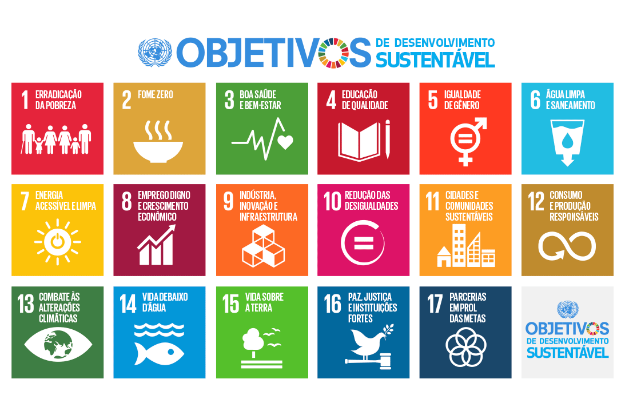 Resposta:Resposta:Resposta:Resposta:Resposta:Resposta:Resposta:Resposta:Resposta:Resposta:Resposta:Resposta:Resposta:Resposta:SOBRE AS INSCRIÇÕES SOBRE AS INSCRIÇÕES SOBRE AS INSCRIÇÕES SOBRE AS INSCRIÇÕES SOBRE AS INSCRIÇÕES SOBRE AS INSCRIÇÕES SOBRE AS INSCRIÇÕES SOBRE AS INSCRIÇÕES SOBRE AS INSCRIÇÕES SOBRE AS INSCRIÇÕES SOBRE AS INSCRIÇÕES SOBRE AS INSCRIÇÕES SOBRE AS INSCRIÇÕES SOBRE AS INSCRIÇÕES SOBRE AS INSCRIÇÕES As inscrições ocorrerão pelo site de eventos do UNI-RN (www.eventos.unirn.edu.br)*A modalidade LIVE não necessita de inscrições prévias.As inscrições ocorrerão pelo site de eventos do UNI-RN (www.eventos.unirn.edu.br)*A modalidade LIVE não necessita de inscrições prévias.As inscrições ocorrerão pelo site de eventos do UNI-RN (www.eventos.unirn.edu.br)*A modalidade LIVE não necessita de inscrições prévias.As inscrições ocorrerão pelo site de eventos do UNI-RN (www.eventos.unirn.edu.br)*A modalidade LIVE não necessita de inscrições prévias.As inscrições ocorrerão pelo site de eventos do UNI-RN (www.eventos.unirn.edu.br)*A modalidade LIVE não necessita de inscrições prévias.As inscrições ocorrerão pelo site de eventos do UNI-RN (www.eventos.unirn.edu.br)*A modalidade LIVE não necessita de inscrições prévias.As inscrições ocorrerão pelo site de eventos do UNI-RN (www.eventos.unirn.edu.br)*A modalidade LIVE não necessita de inscrições prévias.As inscrições ocorrerão pelo site de eventos do UNI-RN (www.eventos.unirn.edu.br)*A modalidade LIVE não necessita de inscrições prévias.As inscrições ocorrerão pelo site de eventos do UNI-RN (www.eventos.unirn.edu.br)*A modalidade LIVE não necessita de inscrições prévias.As inscrições ocorrerão pelo site de eventos do UNI-RN (www.eventos.unirn.edu.br)*A modalidade LIVE não necessita de inscrições prévias.As inscrições ocorrerão pelo site de eventos do UNI-RN (www.eventos.unirn.edu.br)*A modalidade LIVE não necessita de inscrições prévias.As inscrições ocorrerão pelo site de eventos do UNI-RN (www.eventos.unirn.edu.br)*A modalidade LIVE não necessita de inscrições prévias.As inscrições ocorrerão pelo site de eventos do UNI-RN (www.eventos.unirn.edu.br)*A modalidade LIVE não necessita de inscrições prévias.As inscrições ocorrerão pelo site de eventos do UNI-RN (www.eventos.unirn.edu.br)*A modalidade LIVE não necessita de inscrições prévias.As inscrições ocorrerão pelo site de eventos do UNI-RN (www.eventos.unirn.edu.br)*A modalidade LIVE não necessita de inscrições prévias.1 - Modalidade da inscrição:  (   ) Gratuita  (   ) Paga                                         1.1 – Valor da inscrição: R$1 - Modalidade da inscrição:  (   ) Gratuita  (   ) Paga                                         1.1 – Valor da inscrição: R$1 - Modalidade da inscrição:  (   ) Gratuita  (   ) Paga                                         1.1 – Valor da inscrição: R$1 - Modalidade da inscrição:  (   ) Gratuita  (   ) Paga                                         1.1 – Valor da inscrição: R$1 - Modalidade da inscrição:  (   ) Gratuita  (   ) Paga                                         1.1 – Valor da inscrição: R$1 - Modalidade da inscrição:  (   ) Gratuita  (   ) Paga                                         1.1 – Valor da inscrição: R$1 - Modalidade da inscrição:  (   ) Gratuita  (   ) Paga                                         1.1 – Valor da inscrição: R$1 - Modalidade da inscrição:  (   ) Gratuita  (   ) Paga                                         1.1 – Valor da inscrição: R$1 - Modalidade da inscrição:  (   ) Gratuita  (   ) Paga                                         1.1 – Valor da inscrição: R$1 - Modalidade da inscrição:  (   ) Gratuita  (   ) Paga                                         1.1 – Valor da inscrição: R$1 - Modalidade da inscrição:  (   ) Gratuita  (   ) Paga                                         1.1 – Valor da inscrição: R$1 - Modalidade da inscrição:  (   ) Gratuita  (   ) Paga                                         1.1 – Valor da inscrição: R$1 - Modalidade da inscrição:  (   ) Gratuita  (   ) Paga                                         1.1 – Valor da inscrição: R$1 - Modalidade da inscrição:  (   ) Gratuita  (   ) Paga                                         1.1 – Valor da inscrição: R$1 - Modalidade da inscrição:  (   ) Gratuita  (   ) Paga                                         1.1 – Valor da inscrição: R$2 – Número de vagas:  (   ) 50   (   ) 100  (   ) 150   (   ) 200       (   )  Outro: ______________           2 – Número de vagas:  (   ) 50   (   ) 100  (   ) 150   (   ) 200       (   )  Outro: ______________           2 – Número de vagas:  (   ) 50   (   ) 100  (   ) 150   (   ) 200       (   )  Outro: ______________           2 – Número de vagas:  (   ) 50   (   ) 100  (   ) 150   (   ) 200       (   )  Outro: ______________           2 – Número de vagas:  (   ) 50   (   ) 100  (   ) 150   (   ) 200       (   )  Outro: ______________           2 – Número de vagas:  (   ) 50   (   ) 100  (   ) 150   (   ) 200       (   )  Outro: ______________           2 – Número de vagas:  (   ) 50   (   ) 100  (   ) 150   (   ) 200       (   )  Outro: ______________           2 – Número de vagas:  (   ) 50   (   ) 100  (   ) 150   (   ) 200       (   )  Outro: ______________           2 – Número de vagas:  (   ) 50   (   ) 100  (   ) 150   (   ) 200       (   )  Outro: ______________           2 – Número de vagas:  (   ) 50   (   ) 100  (   ) 150   (   ) 200       (   )  Outro: ______________           2 – Número de vagas:  (   ) 50   (   ) 100  (   ) 150   (   ) 200       (   )  Outro: ______________           2 – Número de vagas:  (   ) 50   (   ) 100  (   ) 150   (   ) 200       (   )  Outro: ______________           2 – Número de vagas:  (   ) 50   (   ) 100  (   ) 150   (   ) 200       (   )  Outro: ______________           2 – Número de vagas:  (   ) 50   (   ) 100  (   ) 150   (   ) 200       (   )  Outro: ______________           2 – Número de vagas:  (   ) 50   (   ) 100  (   ) 150   (   ) 200       (   )  Outro: ______________           3 – Público pretendido: (   ) Alunos do curso  (   ) Alunos UNI-RN  (   ) Alunos Pós  (   ) Egressos  (   ) Externos - Qual(is)?3 – Público pretendido: (   ) Alunos do curso  (   ) Alunos UNI-RN  (   ) Alunos Pós  (   ) Egressos  (   ) Externos - Qual(is)?3 – Público pretendido: (   ) Alunos do curso  (   ) Alunos UNI-RN  (   ) Alunos Pós  (   ) Egressos  (   ) Externos - Qual(is)?3 – Público pretendido: (   ) Alunos do curso  (   ) Alunos UNI-RN  (   ) Alunos Pós  (   ) Egressos  (   ) Externos - Qual(is)?3 – Público pretendido: (   ) Alunos do curso  (   ) Alunos UNI-RN  (   ) Alunos Pós  (   ) Egressos  (   ) Externos - Qual(is)?3 – Público pretendido: (   ) Alunos do curso  (   ) Alunos UNI-RN  (   ) Alunos Pós  (   ) Egressos  (   ) Externos - Qual(is)?3 – Público pretendido: (   ) Alunos do curso  (   ) Alunos UNI-RN  (   ) Alunos Pós  (   ) Egressos  (   ) Externos - Qual(is)?3 – Público pretendido: (   ) Alunos do curso  (   ) Alunos UNI-RN  (   ) Alunos Pós  (   ) Egressos  (   ) Externos - Qual(is)?3 – Público pretendido: (   ) Alunos do curso  (   ) Alunos UNI-RN  (   ) Alunos Pós  (   ) Egressos  (   ) Externos - Qual(is)?3 – Público pretendido: (   ) Alunos do curso  (   ) Alunos UNI-RN  (   ) Alunos Pós  (   ) Egressos  (   ) Externos - Qual(is)?3 – Público pretendido: (   ) Alunos do curso  (   ) Alunos UNI-RN  (   ) Alunos Pós  (   ) Egressos  (   ) Externos - Qual(is)?3 – Público pretendido: (   ) Alunos do curso  (   ) Alunos UNI-RN  (   ) Alunos Pós  (   ) Egressos  (   ) Externos - Qual(is)?3 – Público pretendido: (   ) Alunos do curso  (   ) Alunos UNI-RN  (   ) Alunos Pós  (   ) Egressos  (   ) Externos - Qual(is)?3 – Público pretendido: (   ) Alunos do curso  (   ) Alunos UNI-RN  (   ) Alunos Pós  (   ) Egressos  (   ) Externos - Qual(is)?3 – Público pretendido: (   ) Alunos do curso  (   ) Alunos UNI-RN  (   ) Alunos Pós  (   ) Egressos  (   ) Externos - Qual(is)?4 – Release (chamada de divulgação) sobre o evento para ser inserido no site de eventos do UNI-RN (Sisuni):4 – Release (chamada de divulgação) sobre o evento para ser inserido no site de eventos do UNI-RN (Sisuni):4 – Release (chamada de divulgação) sobre o evento para ser inserido no site de eventos do UNI-RN (Sisuni):4 – Release (chamada de divulgação) sobre o evento para ser inserido no site de eventos do UNI-RN (Sisuni):4 – Release (chamada de divulgação) sobre o evento para ser inserido no site de eventos do UNI-RN (Sisuni):4 – Release (chamada de divulgação) sobre o evento para ser inserido no site de eventos do UNI-RN (Sisuni):4 – Release (chamada de divulgação) sobre o evento para ser inserido no site de eventos do UNI-RN (Sisuni):4 – Release (chamada de divulgação) sobre o evento para ser inserido no site de eventos do UNI-RN (Sisuni):4 – Release (chamada de divulgação) sobre o evento para ser inserido no site de eventos do UNI-RN (Sisuni):4 – Release (chamada de divulgação) sobre o evento para ser inserido no site de eventos do UNI-RN (Sisuni):4 – Release (chamada de divulgação) sobre o evento para ser inserido no site de eventos do UNI-RN (Sisuni):4 – Release (chamada de divulgação) sobre o evento para ser inserido no site de eventos do UNI-RN (Sisuni):4 – Release (chamada de divulgação) sobre o evento para ser inserido no site de eventos do UNI-RN (Sisuni):4 – Release (chamada de divulgação) sobre o evento para ser inserido no site de eventos do UNI-RN (Sisuni):4 – Release (chamada de divulgação) sobre o evento para ser inserido no site de eventos do UNI-RN (Sisuni):Título geral do eventoTítulo geral do eventoTítulo da Mesa redonda e/ou palestraData Horário (início - término) Palestrante  (Nome completo)Mediador (Nome completo)Link do Google Meet* ou Instagram da Live:*Evento em que a gestão da sala será feita pelo proponente do projeto.*Em caso de eventos acima de 100 vagas, o link será criado pela Extensão. (Informar a solicitação no campo abaixo!)Local a ser realizado (para evento presencial)Release sobre a atividadeInformação a ser utilizada para divulgação do evento no site e redes sociais12345Título da mesa-redonda e/ou palestra que irá participar:Foto do palestrante*Necessário para a produção das peças de divulgação. Imagem com boa resoluçãoResumo do currículo do palestranteAté 3 linhasRELATÓRIO FINAL - EVENTO ONLINERELATÓRIO FINAL - EVENTO ONLINERELATÓRIO FINAL - EVENTO ONLINERELATÓRIO FINAL - EVENTO ONLINENome do evento:Coordenador do projeto:Curso:Modalidade da atividade:(   ) Evento Online (Webinar, Ciclo de Palestras)(    )  Live ( Instagram)(    )  Live ( Instagram)Público atingido:(   ) Alunos UNI-RN (Graduação e Pós graduação)(    )  Público Externo (Comunidade, Alunos de outras IES, profissionais etc.)(    )  Público Externo (Comunidade, Alunos de outras IES, profissionais etc.)Carga horária para certificação dos participantes:Membros da equipe organizadora:*Docentes e alunos envolvidosResultados obtidos:Descreva os resultados da atividade extensionista.ANEXOSREGISTROS DA ATIVIDADEAs seguintes evidências deverão ser inseridas como comprovação da realização da atividade de extensão Registros fotográficos, card de divulgação do evento, prints de telas da sala virtual registrando a ocorrência da atividade e interações com mediador, palestrante, participantes e chat.Maior número de acessos de participantes na sala virtualGravação da atividade (enviar o link da gravação para os e-mails do Marketing (marketing@unirn.edu.br ) e Extensão (extensao@unirn.edu.br) no formato “Editor” para que seja possível baixar e inserir no Youtube do UNI-RN)Envio do Credenciamento online e Questionário de Satisfação sobre a atividade online e o credenciamento presencial (lista de frequência física) (Esses formulários serão criados pelo Núcleo de Extensão e enviados a organização da atividade)As seguintes evidências deverão ser inseridas como comprovação da realização da atividade de extensão Registros fotográficos, card de divulgação do evento, prints de telas da sala virtual registrando a ocorrência da atividade e interações com mediador, palestrante, participantes e chat.Maior número de acessos de participantes na sala virtualGravação da atividade (enviar o link da gravação para os e-mails do Marketing (marketing@unirn.edu.br ) e Extensão (extensao@unirn.edu.br) no formato “Editor” para que seja possível baixar e inserir no Youtube do UNI-RN)Envio do Credenciamento online e Questionário de Satisfação sobre a atividade online e o credenciamento presencial (lista de frequência física) (Esses formulários serão criados pelo Núcleo de Extensão e enviados a organização da atividade)As seguintes evidências deverão ser inseridas como comprovação da realização da atividade de extensão Registros fotográficos, card de divulgação do evento, prints de telas da sala virtual registrando a ocorrência da atividade e interações com mediador, palestrante, participantes e chat.Maior número de acessos de participantes na sala virtualGravação da atividade (enviar o link da gravação para os e-mails do Marketing (marketing@unirn.edu.br ) e Extensão (extensao@unirn.edu.br) no formato “Editor” para que seja possível baixar e inserir no Youtube do UNI-RN)Envio do Credenciamento online e Questionário de Satisfação sobre a atividade online e o credenciamento presencial (lista de frequência física) (Esses formulários serão criados pelo Núcleo de Extensão e enviados a organização da atividade)Imagens da realização da atividade:Prints de telas registrando a ocorrência da atividade e interações com mediador, palestrante, participantes e chat.Insira também registros das formas como a atividade foi divulgada (publicações em redes sociais, etc.)Público atingido:Maior nº de acessos de participantes na sala virtual ou participantes presencialmente e/ou híbrido (presencial e online)ONLINE: O Credenciamento Online e Questionário de Satisfação são etapas comprobatórias fundamentais para os eventos online (webinar, rodadas de palestras, etc). Para a modalidade Live, não se faz necessário o envio de Credenciamento Online e Questionário de Satisfação.PRESENCIAL E HÍBRIDO: Para a modalidade presencial, se faz necessário o Credenciamento dos participantes presentes e a modalidade híbrida corresponde ao quantitativo dos participantes nas opções presencial e online, sendo imprescindível a realização do Credenciamento em ambas modalidades.ONLINE: O Credenciamento Online e Questionário de Satisfação são etapas comprobatórias fundamentais para os eventos online (webinar, rodadas de palestras, etc). Para a modalidade Live, não se faz necessário o envio de Credenciamento Online e Questionário de Satisfação.PRESENCIAL E HÍBRIDO: Para a modalidade presencial, se faz necessário o Credenciamento dos participantes presentes e a modalidade híbrida corresponde ao quantitativo dos participantes nas opções presencial e online, sendo imprescindível a realização do Credenciamento em ambas modalidades.ONLINE: O Credenciamento Online e Questionário de Satisfação são etapas comprobatórias fundamentais para os eventos online (webinar, rodadas de palestras, etc). Para a modalidade Live, não se faz necessário o envio de Credenciamento Online e Questionário de Satisfação.PRESENCIAL E HÍBRIDO: Para a modalidade presencial, se faz necessário o Credenciamento dos participantes presentes e a modalidade híbrida corresponde ao quantitativo dos participantes nas opções presencial e online, sendo imprescindível a realização do Credenciamento em ambas modalidades.ONLINE: O Credenciamento Online e Questionário de Satisfação são etapas comprobatórias fundamentais para os eventos online (webinar, rodadas de palestras, etc). Para a modalidade Live, não se faz necessário o envio de Credenciamento Online e Questionário de Satisfação.PRESENCIAL E HÍBRIDO: Para a modalidade presencial, se faz necessário o Credenciamento dos participantes presentes e a modalidade híbrida corresponde ao quantitativo dos participantes nas opções presencial e online, sendo imprescindível a realização do Credenciamento em ambas modalidades.Foi realizado o Credenciamento Online e/ou presencial?(   ) Sim(   ) Sim(   ) NãoFoi enviado o link do questionário de satisfação aos participantes da atividade online?(   ) Sim(   ) Sim(   ) NãoFoi realizada a gravação da atividade?(   ) Sim(   ) Sim(   ) NãoO link da gravação deverá ser compartilhado para os e-mails marketing@unirn.edu.br e extensao@unirn.edu.br para inserir no Youtube do UNI-RNAs lives poderão ser salvas e publicadas nos perfis de Instagram dos cursos.O link da gravação deverá ser compartilhado para os e-mails marketing@unirn.edu.br e extensao@unirn.edu.br para inserir no Youtube do UNI-RNAs lives poderão ser salvas e publicadas nos perfis de Instagram dos cursos.O link da gravação deverá ser compartilhado para os e-mails marketing@unirn.edu.br e extensao@unirn.edu.br para inserir no Youtube do UNI-RNAs lives poderão ser salvas e publicadas nos perfis de Instagram dos cursos.O link da gravação deverá ser compartilhado para os e-mails marketing@unirn.edu.br e extensao@unirn.edu.br para inserir no Youtube do UNI-RNAs lives poderão ser salvas e publicadas nos perfis de Instagram dos cursos.